Внимание К выполнению ЛЮБЫХ норм ГТО допускаются только те участники, которые предварительно отправили заявку (ФИО, УИН, вид испытания) на почту gtoivanovo@mail.ru. 
Также в обязательном порядке на всех испытаниях при себе иметь документ, подтверждающий личность, номер УИН. 

31 мая в «Детско-юношеская спортивная школе № 10» с 10 часов утра пройдет выполнение испытаний по плаванию на 25 и 50 метров среди участников I-VI ступени. При себе иметь шапочку для плавания, соответствующую купальную одежду, сланцы, полотенце, мыло, мочалку, медицинскую справку для посещения плавательного бассейна.

В этот же день на стадионе Текстильщик будут проводится беговые виды. Участники I-XI ступени могут выполнить бег на 30, 60, 100, 1000, 1500, 2000 и 3000м. Мероприятие начнется в 12:00.

Туристский поход с проверкой туристских знаний на 5 км и 10 км состоится 6 июня в 9:30. Событие состоится в «Детско-юношеской спортивно-технической школе» по адресу ул. Нижняя, 17.

8 июня в 9:30 в парке 1905 состоится кросс по пересеченной местности.

Также все зальные, беговые виды и метание, можно сдать по адресу Нижняя 17, предварительно позвонив по номеру 53-62-07.

Каждый вторник в 9:50 и каждое воскресенье в 17:50 в спортивном клубе Лофт Фитнесс можно выполнить плавание на 25 и 50 метров, при себе нужно иметь справку и все необходимое для бассейна.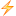 